Circle the correct answer:1.What is the professor’s name in the story „Égi artisták”?a) Hóbort		b) Herbert		c) Humbut2. How many girls are in the story?a) 2 girls		b) 3 girls			c) 1 girl3. What are they watching?a) a cartoon		b) a Youtube video	c) a film4. What kind of music does Hóbort professor like?a) classical music	b) rock music	c) folk music5. What is the professor talking about?a) monkeys, dogs	b) skateboards		c) Sun, planets6. Who is Morci?a) a cat		b) a dog			c) a hamster7. Where is Morci?a)in the house		b) in the car		c) on the treeHóbort professor is talking about the Solar system and planets in the story. Colour the planets and the Sun, cut them out and make the Solar system: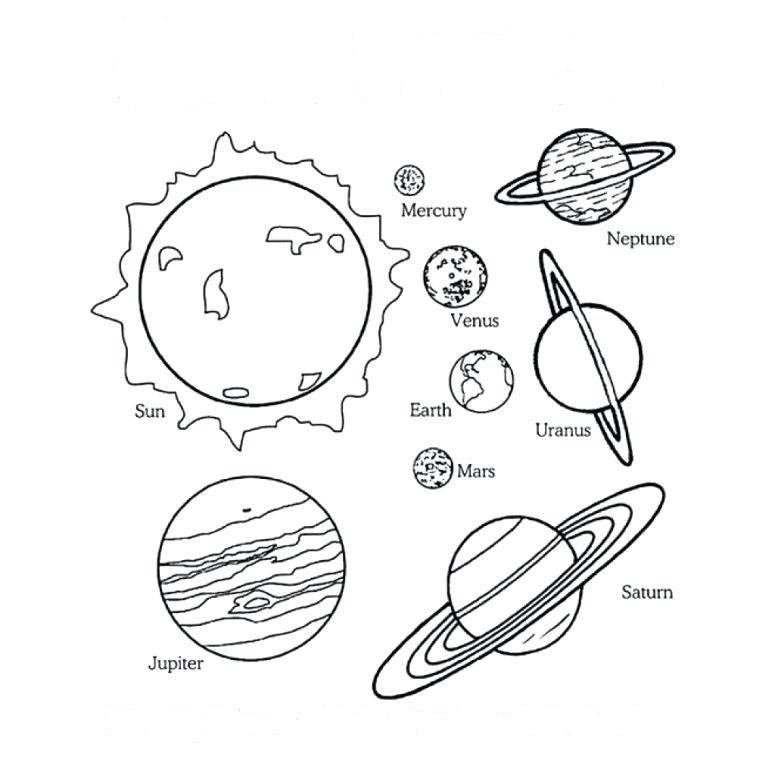 